								                              Friday 28 April 2023Year 3 – Visit to Cliffe Castle - Mummification WorkshopDear parents and carers,Year 3 will visit Cliffe Castle for a Mummification Workshop on Tuesday 13 June.In History, the children are currently learning about Ancient Egyptians and why they carried out mummification.The workshop will teach the children:Why the Ancient Egyptians carried out mummificationHow the body was prepared for mummification and the different stages of the processThe names and roles of some of the Ancient Egyptian godsWhat happened on the journey to the AfterlifeThe children will leave school at 9.30am and return in time for a normal collection at 3.20pm.The cost of this visit is £6.00.  This is a voluntary contribution, although if we do not receive sufficient funds the trip may need to be cancelled.Please log in to your Parent Pay account. You will find information regarding the cost of the visit.You will also be able to give your permission for your child to attend the trip.We no longer take cash payments in the office.Yours sincerely,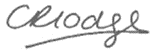 Miss Lodge